Offer Holder DaySaturday Sample Programme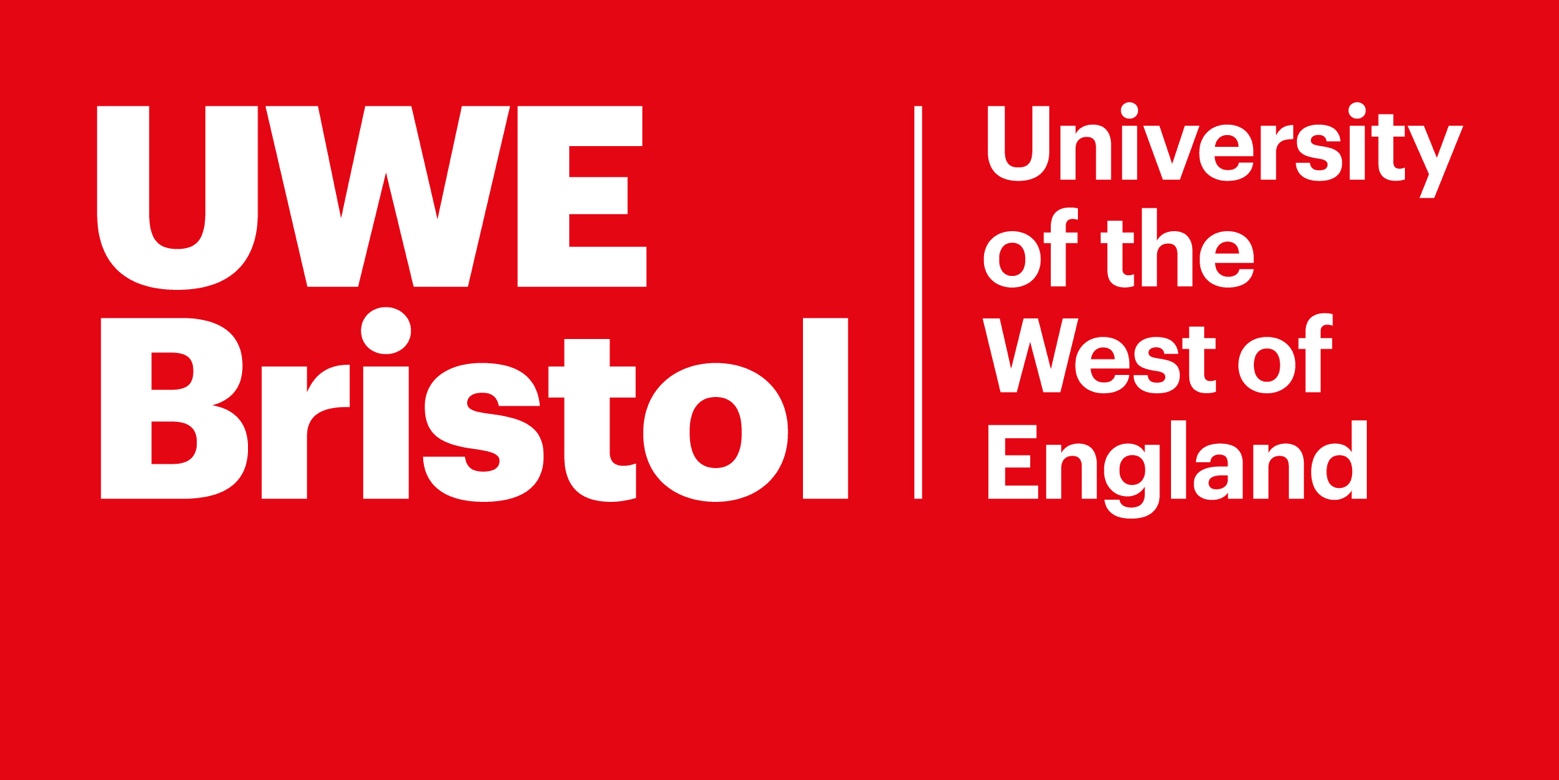 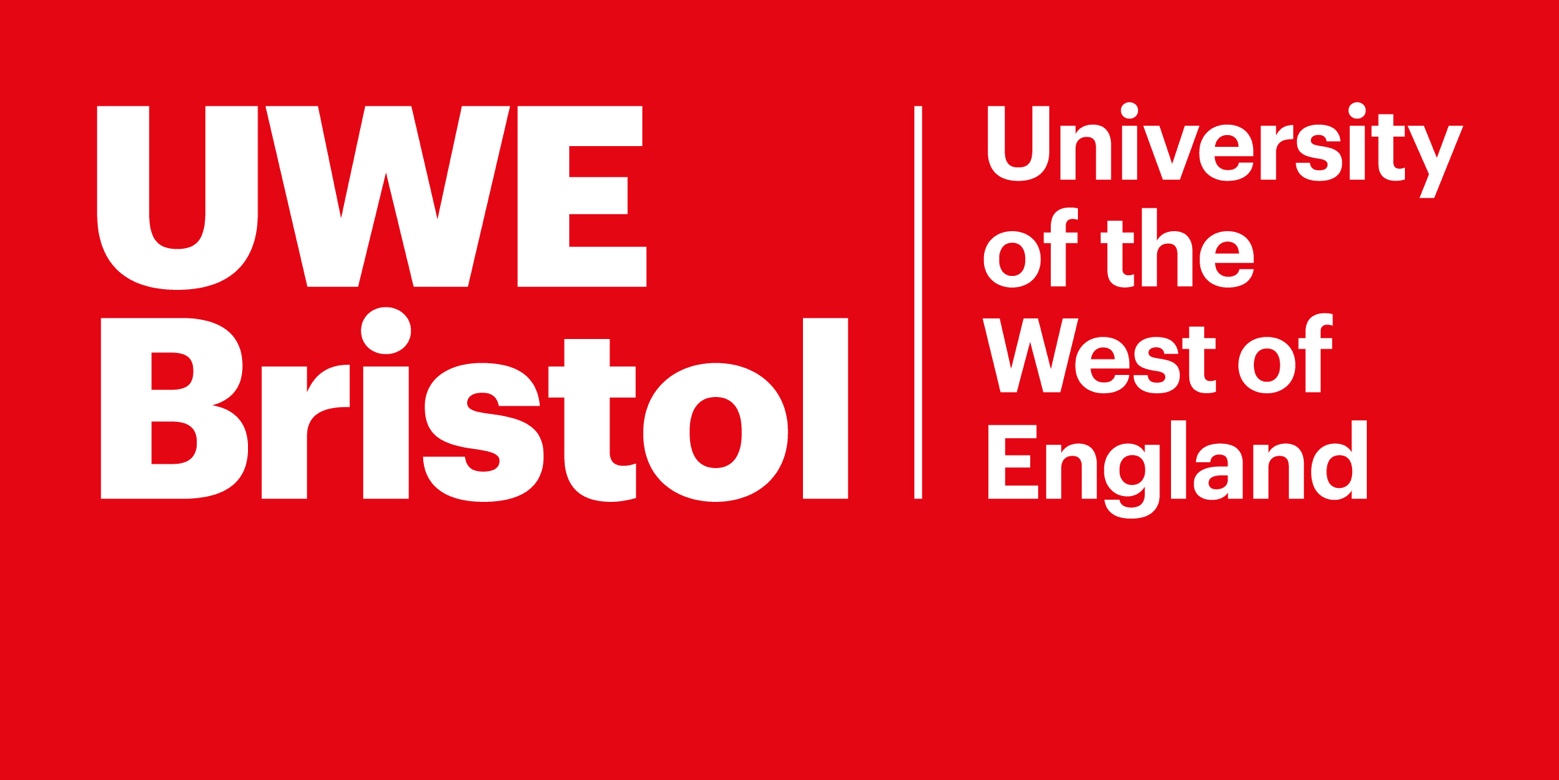 ApplicantsGuests09:30-10:00Sign In/ArrivalSign In/Arrival10:15-11:15Taster Workshop Q&A with Students and Staff –Tea/Coffee followed by a brief talk by the Head of Department and Associate Head of Department and Speed Networking with student support services, staff and student ambassadors.11:15-11:25Tea / Coffee BreakQ&A with Students and Staff –Tea/Coffee followed by a brief talk by the Head of Department and Associate Head of Department and Speed Networking with student support services, staff and student ambassadors.11:30-12:00Fact Finding SessionAn opportunity to find out further information about your chosen course and to speak to academic staff and current students and have any questions answered  Q&A with Students and Staff –Tea/Coffee followed by a brief talk by the Head of Department and Associate Head of Department and Speed Networking with student support services, staff and student ambassadors.12:00-12:30Meet the StudentsAn opportunity to meet some of our current students and find out first-hand what it is like to study at UWE BristolQ&A with Students and Staff –Tea/Coffee followed by a brief talk by the Head of Department and Associate Head of Department and Speed Networking with student support services, staff and student ambassadors.12:30-13:00DemonstrationQ&A with Students and Staff –Tea/Coffee followed by a brief talk by the Head of Department and Associate Head of Department and Speed Networking with student support services, staff and student ambassadors.13:00-14:00Foundation Year Taster Session (Optional)An overview and hands on session to give you a taster of what it will be like to study on this course.This session is suitable if you have been offered a place on the foundation year or on a degree programme but  would like to consider other optionsInformation Fair, Campus Tours, Finance talks and Accommodation Tours 13:00-15:00Information Fair, Campus Tours, Finance talks and Accommodation Tours Information Fair, Campus Tours, Finance talks and Accommodation Tours 